Местная администрация МО Аннинское сельское поселение информирует о начале приема документов на участие в долгосрочной целевой программе «Жилье для молодежи на 2012-2015 годы» на 2014 год.- Кто может стать участником ДЦП «Жилье для молодежи»?
Участвовать в подпрограмме может молодой гражданин или молодая семья, в том числе неполная молодая семья, состоящая из одного молодого родителя и одного или более детей, соответствующая следующим условиям: граждане РФ в возрасте на дату подачи заявления об участии в мероприятии программы не моложе 18 и не старше 35 лет. Под членами семьи молодого гражданина, на которых возможно начисление социальной выплаты, предоставляемой молодому гражданину, понимаются признанные нуждающимися в улучшении жилищных условий его супруга (супруг), дети. 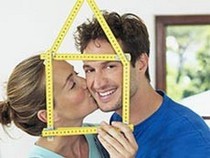 - Каким условиям должны соответствовать участники программных мероприятий?
Право на получение социальной выплаты молодой гражданин имеет в случае, если соблюдаются в совокупности следующие условия: а) постоянная регистрация в Ленобласти; б) наличие собственных и (или) заемных средств в размере части стоимости строительства (приобретения) жилья, не обеспеченной за счет средств социальной выплаты; в) признание нуждающимся в улучшении жилищных условий. Под гражданами, нуждающимися в улучшении жилищных условий, понимаются граждане, поставленные на учет в качестве нуждающихся в улучшении жилищных условий до 1 марта 2005 года, а также граждане, признанные органами местного самоуправления по месту их постоянного жительства нуждающимися в улучшении жилищных условий после 1 марта 2005 года по тем же основаниям, которые установлены статьей 51 Жилищного кодекса Российской Федерации для признания граждан нуждающимися в жилых помещениях, предоставляемых по договорам социального найма, вне зависимости от того, поставлены ли они на учет в качестве нуждающихся в жилых помещениях- Что необходимо сделать для участия в ДЦП «Жилье для молодежи» на 2012-2015?
Молодые граждане и члены их семьи, имеющие право на получение социальной выплаты, изъявившие желание улучшить жилищные условия с использованием социальной выплаты в рамках реализации программы, представляют в местную администрацию заявление по утвержденной форме с приложением следующих документов: - копии документов, удостоверяющих личность заявителя и членов его семьи; - копии документов, подтверждающих родственные отношения между лицами, указанными в заявлении в качестве членов семьи; - копии документов, подтверждающих наличие у заявителя собственных и (или) заемных средств в размере части стоимости строительства (приобретения) жилья, не обеспеченной за счет суммарного размера предоставляемых социальных выплат за счет средств областного бюджета Ленинградской области, средств местного бюджета и средств организации; - копии документов, подтверждающих признание молодого гражданина и членов его семьи нуждающимися в улучшении жилищных условий; - копии решения организации (за исключением организаций, предоставляющих жилищные кредиты и займы) о выделении средств организации на предоставление дополнительной денежной выплаты или предоставлении объекта незавершенного жилищного строительства, находящегося в собственности и свободного от обременений (в случае участия организации в предоставлении поддержки); - выписок из домовой книги (справок) о регистрации с постоянного места жительства или копии финансового лицевого счета; - копии трудовых книжек (для работающих).- По каким причинам может быть отказано в участии в данной программе?
Основаниями для отказа в признании молодого гражданина и членов его семьи соответствующим условиям участия в мероприятии программы являются: - несоответствие требованиям, предусмотренным программой (возрастной критерий); - непредставление или представление не в полном объеме документов для участия в программе;- недостоверность сведений, содержащихся в представленных документах; - ранее реализованное право на улучшение жилищных условий с использованием социальной выплаты или иной формы государственной (муниципальной) поддержки на эти цели с участием средств областного бюджета Ленинградской области или местного бюджета. - Каков механизм рассмотрения документов?Заявление и пакет документов поступают на рассмотрение в Комиссию по приватизации и жилищным вопросам местной администрации МО Аннинское сельское поселение, которая проверяет правильность оформления, достоверность сведений, содержащихся в представленных заявителем документах, и в 10-дневный срок с даты их представления принимается решение о признании либо об отказе в признании молодого гражданина (с членами его семьи) соответствующим условиям участия в мероприятии программы. О принятом решении молодой гражданин уведомляется письменно. При выявлении недостоверной информации, содержащейся в этих документах, администрация возвращает их заявителю с указанием причин возврата. На основании принятых документов и заявлений граждан формируется список семей – участников программы, изъявивших желание получить социальную выплату в планируемом году. Сформированный список и копии документов граждан направляются в правительство Ленинградской области до 1 октября текущего года. О результатах рассмотрения сводного списка участников программных мероприятий и отобранных претендентах на получение социальных выплат комитет по строительству правительства Ленинградской области уведомляет администрацию поселения в письменном виде. В свою очередь участники программы уведомляются местной администрацией.- Как реализуется социальная выплата?Молодой гражданин, которому предоставляется социальная выплата, вправе использовать ее с членами семьи, на которых рассчитана социальная выплата, - на приобретение готового жилого помещения (одного или нескольких) в той местности Ленинградской области, которую он избрал для постоянного проживания; - на строительство индивидуального жилого дома или пристройку жилого помещения к имеющемуся жилому дому (далее - строительство жилого дома) в той местности Ленинградской области, которую он избрал для постоянного проживания, в том числе на завершение ранее начатого строительства жилого дома; - на приобретение жилого помещения (одного или нескольких) путем участия в долевом строительстве многоквартирного дома в той местности Ленинградской области, которую он избрал для постоянного проживания; - для оплаты договора с уполномоченной организацией на приобретение в интересах молодой семьи жилого помещения экономкласса на первичном рынке жилья, в том числе на оплату договора купли-продажи жилого помещения (в случаях, когда это предусмотрено договором) и (или) оплату услуг указанной организации.   В случае использования социальных выплат на погашение основной суммы долга и уплату процентов по жилищным кредитам (займам) на строительство (приобретение) жилья размер социальных выплат ограничивается суммой остатка основного долга и остатка задолженности по выплате процентов за пользование жилищным кредитом (займом), за исключением иных процентов, штрафов, комиссий и пеней за просрочку исполнения обязательств по этим кредитам или займам на основании справки кредитной организации. Право молодого гражданина с членами его семьи на получение социальной выплаты удостоверяется свидетельством. Срок действия свидетельства составляет 9 месяцев с указанной в свидетельстве даты оформления. - О признании граждан нуждающимися в улучшении жилищных условийМолодые граждане (молодые семьи) не состоящие на учете в качестве нуждающихся в жилых помещениях, предоставляемых по договорам социального найма, должны обратиться в местную администрацию МО Аннинское сельское поселение с заявлением о признании нуждающимися в жилых помещениях и собрать отдельный пакет документов:1.	Паспорт или иной документ, удостоверяющий личность, гражданство Российской Федерации и место жительства заявителя и членов его семьи старше 14 лет (на детей, не достигших 14 лет, - свидетельство о рождении).2.	Документы, определяющие состав семьи:а)	свидетельство о рождении на всех членов семьи;б)	свидетельство о заключении брака (о расторжении брака);3.	Справки Ф-9, ф-7 о регистрации заявителя и членов его семьи, (действительны 1 месяц со дня выдачи). 4.	Выписка из финансового лицевого счета с указанием количества проживающих граждан (действительна 1 месяц со дня выдачи).5.	Документы, на основании которых граждане вселены в жилое помещение (ордер, договор социального найма, договор коммерческого найма, договор безвозмездного пользования и другие).6.	Справка из БТИ, о наличии (отсутствии) прав на недвижимое имущество на всех членов семьи (т.е. на всех граждан зарегистрированных вместе с молодым гражданином в квартире или жилом доме по справке форме 9). В случае изменения фамилии до 01.04.1996 года дополнительно сведения на прежнюю фамилию (г. Ломоносов, ул. Владимирская, д.6) (действительна 1 месяц со дня выдачи).Примечание: Если супруг, супруга или дети зарегистрированы по разным адресам, то все справки, указанные выше, собираются по обоим адресам.Заявление и пакет документов поступают на рассмотрение в Комиссию по приватизации и жилищным вопросам местной администрации МО Аннинское сельское поселение для определения нуждаемости гражданина и членов его семьи  в жилых помещениях в соответствии со статьёй 51 Жилищного кодекса РФ. По результатам рассмотрения заявления и пакета документов издается постановление о признании (или об отказе в признании) гражданина и членов его семьи нуждающимися в жилых помещениях.Для сведения: Учетная норма площади жилого помещения, установленная в МО Аннинское сельское поселение для признания граждан нуждающимися в жилых помещениях, составляет:- для проживающих в отдельных квартирах или жилых домах 9 квадратных метров и менее общей площади жилого помещения на одного человека.- для проживающих в коммунальных квартирах 12 квадратных метров и менее общей площади жилого помещения на одного человека.По вопросам участия в ДЦП «Жилье для молодежи» на 2012-2015 годы и признания нуждающимся в жилых помещениях Вы можете обратиться к специалисту местной администрации МО Аннинское сельское поселение Казаниной Оксане Алексеевне тел.: (812) 741-27-77, (81376) 59-130.